НОВОКУЗНЕЦКИЙ ГОРОДСКОЙ СОВЕТ НАРОДНЫХ ДЕПУТАТОВ РЕШЕНИЕО внесении изменений в постановление Новокузнецкого городского Совета народных депутатов от 30.09.2009 №8/85 «Об утверждении Положений о размерах и условиях оплаты труда лиц, замещающих муниципальные должности, муниципальных служащих, работников органов местного самоуправления Новокузнецкого городского округа, Муниципальной избирательной комиссии Новокузнецкого городского округа, не являющихся муниципальными служащими»ПринятоНовокузнецким городскимСоветом народных депутатов«» _____________2021 годаВ соответствии со статьями 86 и 136 Бюджетного кодекса Российской Федерации, Трудовым кодексом Российской Федерации, Федеральными законами от 06.10.2003 №131-ФЗ «Об общих принципах организации местного самоуправления в Российской Федерации», от 02.03.2007 №25-ФЗ «О муниципальной службе в Российской Федерации», Законами Кемеровской области от 30.06.2007 №103-ОЗ «О некоторых вопросах прохождения муниципальной службы», от 25.04.2008 №31-ОЗ «О гарантиях осуществления полномочий лиц, замещающих муниципальные должности», постановлением Правительства Кемеровской области - Кузбасса от 13.12.2021 №741 «О внесении изменений в постановление Коллегии Администрации Кемеровской области от 24.09.2010 №423 «Об установлении нормативов формирования расходов на оплату труда депутатов, выборных должностных лиц местного самоуправления, осуществляющих свои полномочия на постоянной основе, и муниципальных служащих», руководствуясь статьями 28, 32, 33, 50.1 и 54 Устава Новокузнецкого городского округа, Новокузнецкий городской Совет народных депутатовРЕШИЛ:1. Внести в постановление Новокузнецкого городского Совета народных депутатов от 30.09.2009 №8/85 «Об утверждении Положений о размерах и условиях оплаты труда лиц, замещающих муниципальные должности, муниципальных служащих, работников органов местного самоуправления Новокузнецкого городского округа, Муниципальной избирательной комиссии Новокузнецкого городского округа, не являющихся муниципальными служащими» следующие изменения:1.1. В приложении №1 «Положение о размерах и условиях оплаты труда лиц, замещающих муниципальные должности»:1) таблицу пункта 1.2 изложить в следующей редакции:« »;2) пункт 1.7 изложить в следующей редакции:«1.7. Материальная помощь назначается в размере одного ежемесячного денежного вознаграждения и выплачивается по заявлению лица, замещающего муниципальную должность, один раз в течение календарного года единовременно.»;1.2. В приложении №2 «Положение о размерах и условиях оплаты труда муниципальных служащих»:1) в пункте 3.1 цифры «50» заменить цифрами «80»;2) раздел 6 изложить в следующей редакции:«6. Премии6.1. Премия по результатам работы выплачивается ежемесячно по результатам своевременного и качественного исполнения муниципальным служащим должностных обязанностей и с учетом количества календарных дней, приходящихся на фактически отработанное время, в пределах средств фонда оплаты труда, предусмотренных на эти цели.Премия по результатам работы выплачивается:- лицам, замещающим должности муниципальной службы, учреждаемые для непосредственного обеспечения исполнения полномочий лица, замещающего муниципальную должность, а также лицам, замещающим должности руководителя аппарата, руководителя территориального, в составе муниципального образования, организационно-распорядительного органа, в размере 30 процентов должностного оклада;- лицам, замещающим должности муниципальной службы, учреждаемые для обеспечения исполнения полномочий Новокузнецкого городского Совета народных депутатов, администрации города Новокузнецка (за исключением лиц, замещающих должности руководителя аппарата, руководителя территориального, в составе муниципального образования, организационно-распорядительного органа), Комитета городского контроля Новокузнецкого городского округа и Муниципальной избирательной комиссии Новокузнецкого городского округа, в размере 25 процентов должностного оклада.Премия за месяц, в котором к муниципальному служащему было применено дисциплинарное взыскание в виде замечания, снижается на 15 процентов должностного оклада.Премия не начисляется за месяц, в котором к муниципальному служащему было применено дисциплинарное взыскание в виде выговора или увольнения.6.2. Муниципальному служащему может быть выплачена единовременная премия за выполнение разовых, особо важных и сложных, заданий в размере до одного должностного оклада в пределах фонда оплаты труда.Решение о выплате единовременной премии принимается соответствующим руководителем органа местного самоуправления Новокузнецкого городского округа, органа администрации города Новокузнецка с правами юридического лица, Муниципальной избирательной комиссии Новокузнецкого городского округа на основании представления (ходатайства) непосредственного руководителя муниципального служащего.Решение о выплате единовременной премии муниципальному служащему, непосредственным руководителем которого является руководитель органа, указанного в абзаце втором настоящего пункта, принимается руководителем этого органа.6.3. Муниципальному служащему может быть выплачена премия по итогам работы за месяц, квартал, год в пределах фонда оплаты труда.Решение о выплате премии по итогам работы за месяц, квартал, год и ее размере принимается руководителем соответствующего органа местного самоуправления Новокузнецкого городского округа, органа администрации города Новокузнецка с правами юридического лица, Муниципальной избирательной комиссии Новокузнецкого городского округа.»;3) в абзаце первом пункта 7.1 слова «с учетом районного коэффициента» исключить;4) в абзаце первом пункта 7.2 слова «с учетом всех установленных надбавок и районного коэффициента» заменить словами «со всеми установленными надбавками»;5) пункт 7.3 дополнить абзацем следующего содержания: «Основанием для назначения материальной помощи и (или) единовременной выплаты муниципальному служащему, непосредственным руководителем которого является руководитель органа, указанного в абзаце первом настоящего пункта, является заявление муниципального служащего и решение руководителя этого органа.»;6) таблицу приложения «Предельные размеры должностных окладов лиц, замещающих должности муниципальной службы» изложить в следующей редакции:«».1.3. В приложении №3 «Положение о размерах и условиях оплаты труда работников органов местного самоуправления Новокузнецкого городского округа, Муниципальной избирательной комиссии Новокузнецкого городского округа, не являющихся муниципальными служащими»:1) в пункте 2.7 слова «за квартал, полугодие» заменить словами «за месяц, квартал»;2) в пункте 3.11 слова «за квартал, полугодие» заменить словами «за месяц, квартал»;3) в пункте 5.1:- в подпункте 1 слова «с учетом всех установленных надбавок и районного коэффициента» заменить словами «со всеми установленными надбавками»;- в подпункте 2 слова «, с учетом районного коэффициента» исключить;4) таблицу приложения №1 «Предельные размеры должностных окладов работников, осуществляющих техническое обеспечение деятельности органов местного самоуправления Новокузнецкого городского округа» изложить в следующей редакции:«»;5) таблицу приложения №2 «Предельные размеры должностных окладов работников органов местного самоуправления Новокузнецкого городского округа, относящихся к отдельным категориям» изложить в следующей редакции:«».2. Настоящее решение вступает в силу со дня, следующего за днем его официального опубликования, и распространяет свое действие на правоотношения, возникшие с 1 декабря 2021 года, за исключением подпункта 1 пункта 1.2, который вступает в силу с 1 января 2022 года.3. Контроль за исполнением настоящего решения возложить на администрацию города Новокузнецка и комитет Новокузнецкого городского Совета народных депутатов по бюджету, экономическому развитию и муниципальной собственности.г. Новокузнецк «» _______ 2021 год№ ___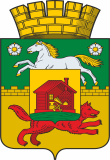 № п/пНаименование муниципальной должностиРазмер денежного вознаграждения, руб.1.Глава города Новокузнецка742682.Председатель Новокузнецкого городского Совета народных депутатов742683.Заместитель председателя Новокузнецкого городского Совета народных депутатов668424.Председатель комитета Новокузнецкого городского Совета народных депутатов, осуществляющий должностные полномочия на постоянной профессиональной основе636575.Депутат Новокузнецкого городского Совета народных депутатов, осуществляющий должностные полномочия на постоянной профессиональной основе371366.Председатель Муниципальной избирательной комиссии Новокузнецкого городского округа503967.Секретарь Муниципальной избирательной комиссии Новокузнецкого городского округа371368.Председатель Комитета городского контроля Новокузнецкого городского округа590899.Заместитель председателя Комитета городского контроля Новокузнецкого городского округа5049810.Аудитор50498№ п/пНаименование должности муниципальной службыПредельные (максимальный и минимальный) размеры должностных окладов, руб.1. Должности муниципальной службы, кроме должностей муниципальной службы в Финансовом управлении города Новокузнецка1. Должности муниципальной службы, кроме должностей муниципальной службы в Финансовом управлении города Новокузнецка1. Должности муниципальной службы, кроме должностей муниципальной службы в Финансовом управлении города Новокузнецка1.1.Первый заместитель Главы города284611.2.Заместитель Главы города263071.3.Заместитель Главы города - руководитель органа администрации города Новокузнецка263071.4.Заместитель Главы города - руководитель аппарата263071.5.Руководитель аппарата229251.6.Руководитель территориального, в составе муниципального образования, организационно-распорядительного органа234871.7.Помощник Главы города151991.8.Советник (консультант) Главы города210001.9.Пресс-секретарь Главы города210001.10.Помощник председателя Новокузнецкого городского Совета народных депутатов132651.11.Советник (консультант) председателя Новокузнецкого городского Совета народных депутатов210001.12.Начальник управления24041- 256981.13.Председатель комитета24041 - 256981.14.Заместитель начальника управления21000 - 240391.15.Заместитель начальника управления - начальник отдела21000 - 240391.16.Заместитель председателя комитета21000 - 240391.17.Заместитель председателя комитета - начальник отдела21000 - 240391.18.Начальник самостоятельного отдела21000 - 240391.19.Начальник (заведующий) службы19067 - 221071.20.Начальник (заведующий) отдела в управлении, комитете, Комитете городского контроля Новокузнецкого городского округа19067 - 221071.21.Заместитель начальника (заведующего) отдела, службы16858 - 198951.22.Заведующий сектором16858 - 198951.23.Консультант-советник16858 - 198951.24.Инспектор Комитета городского контроля Новокузнецкого городского округа16858 - 198951.25.Главный специалист12158 - 151991.26.Ведущий специалист9123 - 110551.27.Специалист 1-й категории7737 - 91221.28.Специалист 2-й категории77372. Должности муниципальной службы в Финансовом управлении города Новокузнецка2. Должности муниципальной службы в Финансовом управлении города Новокузнецка2. Должности муниципальной службы в Финансовом управлении города Новокузнецка2.1.Заместитель Главы города - начальник Финансового управления города Новокузнецка263072.2.Заместитель начальника Финансового управления города Новокузнецка, заместитель начальника Финансового управления города Новокузнецка - начальник отдела24039 - 254332.3.Начальник отдела233902.4.Заместитель начальника отдела, заведующий сектором, консультант-советник19895 - 210492.5.Главный специалист15563 - 160812.6.Ведущий специалист11595 - 116972.7.Специалист 1-й категории96512.8.Специалист 2-й категории81862.9.Специалист7733Наименование должностиПредельные (максимальный и минимальный) размеры должностных окладов, руб.Начальник хозяйственного отдела администрации района (комитета, управления)9665 - 12560Специалист9674 - 10654Ведущий инженер7409 - 9665Документовед6041Секретарь руководителя5680Делопроизводитель5913Заведующий хозяйством5680Дежурный комендант5680Архивариус5680Кассир5680Машинистка 1 категории5680Наименование должностиПредельные (максимальный и минимальный) размеры должностных окладов, руб.Размер коэффициента к должностному окладу для определения размера материальной помощиСпециалист по выдаче пропусков72581,9Начальник хозяйственного отдела203711,5Заместитель начальника хозяйственного отдела138851,7Дворник56802,5Сторож56802,5Уборщик служебных помещений5680 - 59622,9Механик-водитель11740 - 135851,9Рабочий по комплексному обслуживанию и ремонту зданий72952,2Электрик105921,6Председатель Новокузнецкого городскогоСовета народных депутатовА.К. ШелковниковаГлава города Новокузнецка                                С.Н. Кузнецов